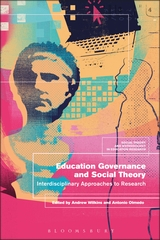 New book! 2018Education governance and social theory: Interdisciplinary approaches to researchEdited by Andrew Wilkins and Antonio OlmedoRead the introduction here: https://bloomsburycp3.codemantra.com/viewer/5ba24545713c090001a4065dBuy the book here: https://www.bloomsbury.com/uk/education-governance-and-social-theory-9781350040069/Use the code GLR MP5 at checkout for 30% discountBook descriptionThe study of 'education governance' is a significant area of research in the twenty-first century concerned with the changing organisation of education systems, relations and processes against the background of wider political and economic developments occurring nationally and globally. In Education Governance and Social Theory these important issues are critically examined through a range of innovative theoretical perspectives and methodological approaches to assist in guiding those interested in better understanding and engaging with education governance as an object of critical inquiry and a tool or method of research.With contributions from an international line-up of academics, the book judiciously combines theory and methodologies with case study material taken from diverse geo-political settings to help frame and enrich our understanding of education governance. This is a theoretically and empirically rich resource for those who wish to research education governance and its multifarious operations, conditions and effects, but are not sure how to do so. It will therefore appeal to readers who have a strong interest in the practical application of social theory to making sense of the complex changes underway in education across the globe.Endorsements“Covering algorithmic control, digital governance, machine learning, the corporate parasitisation of service provision, assessment as both regulation and accountability, performance and performativity, hegemony, signallage and disorientation, and actors and agency, this is an invaluable toolkit for educators, educational researchers and activists, in understanding the methodological implementation of neoliberal governance.” Richard Hall, Professor of Education and Technology, De Montfort University, UK“A crisis in economically and politically just forms of education governance provides the backdrop for this collection's consideration of social theory. This is a thought-provoking and stimulating collection that positions education governance as a powerful mechanism for working through this crisis towards fostering more democratic and equal societies. It provides new ways of understanding and interpreting both the problematics and possibilities of the data, evaluation, knowledge and institutional regimes that govern education. It is highly significant in moving theorising in this space forward and a must read for educators, scholars and researchers in the field of education governance.”  Amanda Keddie, Professor of Education, Deakin University, Australia““Education governance” often gets kicked around in policy and reform circles, treated generically and atheoretically, with little thought given to assumptions undergirding the concept. It is not often that such a set of first-rate scholars can be convened to direct their expertise towards such a deep concern. Yet Wilkins and Olmedo have assembled a stellar group of papers from leading theoreticians and researchers to shine some light on this issue. This volume will be the go-to source for serious thinking on education governance for the foreseeable future.”Christopher Lubienski, Professor of Education Policy, Indiana University, USA“As the editors note in their lucid and engaging introduction to this wide-ranging book, governance has been enjoying a growing popularity in social and educational research and writing; yet it is not always clear to the uninitiated reader quite what the term 'governance' signifies. This timely and logically-structured collection comes to the rescue of such readers, with clearly written and accessible contributions from cutting-edge international scholars that locate governance in wider conceptual and theoretical networks and illustrate its critical purchase through case studies of policy and practice. As such, the book will serve as an invaluable resource for novice researchers looking for an authoritative pedagogic resource, as well as for established academics seeking inspiration, providing both groups with an essential point of reference in social and educational research for years to come.”Matthew Clarke, Professor of Education, York St. John University, UKTable of contentsForeword, (Kenneth J. Saltman, University of Massachusetts, USA)Introduction: Conceptualising Education Governance: Framings, Perspectives and Theories (Andrew Wilkins, University of East London, and Antonio Olmedo, University of Bristol, UK)Part I: Data Regimes1. Digitizing Education Governance: Pearson, Real-time Analytics, Visualisation, and Machine Intelligence (Ben Williamson, University of Stirling, UK)2. Learning Personalization: Technics, Disorientation and Governance (Greg Thompson, Queensland University of Technology, Australia)3. Dispositions and Situations of Governance: The Example of Data Infrastructure in Australian Schooling (Sam Sellar, Manchester Metropolitan University, UK, and Kalervo N. Gulson, University of New South Wales, Australia)Part II: Evaluation Regimes4. Exploring the Role of School Inspectors in Implementing and Shaping Inspection Policy: A Narrative Approach (Jacqueline Baxter, The Open University, UK)5. How Can Transnational Connection Hold? An Actor-Network Theory Inspired Approach to the Materiality of Transnational Education Governance (Nelli Piattoeva, University of Tampere, Finland)Part III: Knowledge Regimes6. Revealing Market Hegemony through a Critical Logics Approach: The Case of England's Academies (Natalie Papanastasiou, Universitat Autònoma de Barcelona, Spain)7. Test-based Accountability and the Rise of Regulatory Governance in Education: A Review of Global Drivers (Antoni Verger, Universitat Autònoma de Barcelona, and Lluís Parcerisa, Universitat Autònoma de Barcelona, Spain)8. Making Education News in Chile: Understanding the Role of Mediatization in Education Governance Through a Bourdieuian Framework (Eduardo Santa Cruz, Universidad de Chile, and Cristian Cabalin, Universidad de Chile, Chile)Part IV: Institutional Regimes9. Preschool Teacher Agency and Professionalism: A Bourdieuian Approach to Education Governance (Ondrej Kašcák, Trnava University, and Branislav Pupala, Trnava University, Slovakia) 10. Ever Greater Scrutiny: Researching the Bureaucracy of Educational Accountability (Mark Murphy, University of Glasgow, UK) 11. Transformation and Control: What Role for Leadership and Management in a 'School-led System'? (Howard Stevenson, University of Nottingham, UK)